THE SMASH HIT, SELL OUT ALMEIDA THEATRE PRODUCTION OF MULTI AWARD-WINNING DIRECTOR ROBERT ICKE’STHE DOCTORSTARRING THE CRITICALLY ACCLAIMED JULIET STEVENSONTRANSFERS TO THE WEST END IN APRIL 2020WRITTEN BY ROBERT ICKEVERY FREELY ADAPTED FROM PROFESSOR BERNHARDI BY ARTHUR SCHNITZLER★★★★★The Guardian, The Telegraph, Financial Times, The Sunday Times, WhatsOnStage★★★★The Times, Evening Standard, The Observer, Independent, The Stage, MetroPRESENTED BY THE ALMEIDA THEATRE & AMBASSADOR THEATRE GROUPAND BENJAMIN LOWY, FIERY ANGEL, GLASS HALF FULL PRODUCTIONS, SCOTT RUDIN AND SONIA FRIEDMAN PRODUCTIONSRobert Icke’s (The Wild Duck, Hamlet, Mary Stuart, Oresteia, 1984) sold-out, five-star Almeida Theatre production, The Doctor, will transfer to the Duke of York’s Theatre from 20 April – 11 July 2020, with press night on Wednesday 29 April. Olivier Award winner, Juliet Stevenson, ‘delivering one of the peak performances of the theatrical year’ (The Guardian), will reprise her role as Professor Ruth Wolff. Throughout the West End run of The Doctor there will be 150 seats per performance for under £30. These include over 4000 great seats in the stalls and dress circle across the run which are exclusively available to under 30s, key workers and those receiving JSA or other government benefits.The Doctor, by Robert Icke, very freely adapted from Professor Bernhardi by Arthur Schnitzler, has been critically lauded since its opening at the Almeida in August 2019. The production has designs by Hildegard Bechtler, lighting by Natasha Chivers, sound and composition by Tom Gibbons and casting by Julia Horan. Further casting to be announced in due course. This is the third West End transfer for Robert Icke and Juliet Stevenson in as many years, following the critical and commercial smash-hit productions of Mary Stuart and Hamlet. ***First, do no harm.On an ordinary day, at a private hospital, a young woman fights for her life. A priest arrives to save her soul. Her doctor refuses him entry. In a divisive time, in a divided nation, a society takes sides.The latest smash-hit by “Britain’s best director” (Telegraph) is a "provocative, wonderfully upsetting" (Independent) whirlwind of gender, race and identity politics, and a "devastating play for today" (Financial Times). ***The production completes its run at the Almeida Theatre on 28 September 2019.Juliet Stevenson said “I am beyond thrilled that The Doctor is transferring to the West End. We have been blown away by the extraordinary response it has had at the Almeida. I think the play speaks to our current times with eloquence, complexity, humour and compassion - and I am so delighted it will have a future life and reach new audiences.  It is a joy to be part of, and I am so grateful to Robert Icke, the company, and to those who are making it possible for us to keep it alive and kicking into 2020.”Juliet Stevenson’s previous work at the Almeida includes Mary Stuart, Hamlet and Duet for One (all also West End). She has worked extensively for the Royal Shakespeare Company, the National Theatre and the Royal Court, winning an Olivier award for her performance as Paulina in Death and The Maiden in 1991. Her other most recent theatre credits include Wings and Happy Days at the Young Vic. Her films include Let Me Go; Truly, Madly, Deeply; Bend it Like Beckham; When Did You Last See Your Father?; Being Julia; Pierrepoint; Mona Lisa Smile and Departure. Recent television work includes Riviera; One of Us; The Enfield Haunting; Atlantis and The Village. Other television work includes Place of Execution; The Accused; The Hour and White Heat. She was awarded the CBE in 1999. In addition to her Olivier award, she has been nominated a further four times and is five times BAFTA nominated for her film and television work. The Doctor was Robert Icke’s final production as Associate Director at the Almeida Theatre. His work at the Almeida includes adapting and directing The Wild Duck, Mary Stuart (also West End), Uncle Vanya, Oresteia (also West End) and 1984 (co-created with Duncan Macmillan, also Broadway, West End, national and international tours). As director, his other Almeida productions include Hamlet (also West End and screened on BBC2), The Fever and Mr Burns. Elsewhere, his recent work includes The Crucible (Theater Basel), Oedipus (Toneelgroep Amsterdam and Edinburgh International Festival) and Orestie (Schauspiel Stuttgart, awarded the Kurt-Hübner-Regiepreis). His future work includes Ivanov (Schauspiel Stuttgart) and Children of Nora (Toneelgroep Amsterdam). He has won the UK Theatre Award, the Critics’ Circle Award and the Evening Standard Theatre Award for Best Director, and is the youngest ever winner of the Olivier Award for Best Director. Arthur Schnitzler (1862 – 1931) was an Austrian playwright and novelist. His plays include La Ronde (reworked by David Hare as The Blue Room at the Donmar Warehouse in 1998); Anatol; Flirtation; Fair Game; Light-O-Love; Paracelsus; The Vast Domain and The Green Cockatoo. NOTES TO EDITORSABOUT THE ALMEIDA THEATRE The Almeida Theatre makes brave new work that asks big questions: of plays, of theatre and of the world around us. It brings together the most exciting artists to take risks; to provoke, inspire and surprise audiences; to interrogate the present, dig up the past and imagine the future. The Almeida makes argument for theatre as an essential force in an increasingly fragmented society.
Since 2013, the Almeida has been led by Artistic Director Rupert Goold. During his tenure, notable productions have included American Psycho: a new musical thriller (transferred to Broadway); Ghosts (transferred to the West End and won three Olivier Awards); Chimerica (transferred to the West End and won five Olivier Awards); 1984 (transferred to West End, Broadway and Australia); King Charles III (transferred to the West End, won the Olivier Award for Best New Play, transferred to Broadway, toured the UK and Sydney, and was adapted for BBC television) and Oresteia (transferred to the West End and won the Olivier Award for Best Director). Recently, there have been West End transfers for Robert Icke’s productions of Hamlet (also screened on the BBC) and Mary Stuart, Ink directed by Goold (also Broadway) and Rebecca Frecknall’s production of Summer and Smoke (winner of Best Play Revival and Best Actress at the 2019 Olivier Awards). The Almeida was named London Theatre of the Year at The Stage Awards in both 2015 and 2018.
3000 £5 tickets are available to audiences aged 25 and under each year for Almeida productions.The Almeida Theatre is a registered charity and is dependent on the support of individuals, companies, trusts and foundations. The small auditorium, even when sold out, only provides 40% of the funding we need to operate. We therefore need to raise more than £2m each year to realise our artistic ambitions, reach new audiences, and secure the financial future of the theatre. Find out more about supporting here: almeida.co.uk/support-us.  
The Almeida is grateful to its Principal Partner Aspen, in its third term as the Almeida’s most significant corporate supporter. Aspen was established in 2002 and is a leading global insurance and reinsurance company. www.aspen.co  The Almeida is grateful for the support of Arts Council England.AMBASSADOR THEATRE GROUP PRODUCTIONSAMBASSADOR THEATRE GROUP PRODUCTIONS is the general management and producing arm of Ambassador Theatre Group. The company has presented high-quality musicals and plays across the West End, Broadway and UK regions. Recent productions and co-productions in London and the West End include The Lehman Trilogy (Piccadilly Theatre); Betrayal starring Tom Hiddleston (Harold Pinter Theatre); 9 to 5 the Musical (Savoy Theatre); The Curious Incident of The Dog in the Night-Time (Piccadilly Theatre); Caroline or Change (Playhouse Theatre); the Pinter at the Pinter season presented by the Jamie Lloyd Company (Harold Pinter Theatre); King Lear starring Ian McKellen (Duke of York’s Theatre); the Tony Award-winning play Oslo (Harold Pinter Theatre); Glengarry Glen Ross starring Christian Slater (Playhouse Theatre); Buried Child featuring Ed Harris in an Olivier Award-nominated performance (Trafalgar Studios); Big Fish starring Kelsey Grammer (The Other Palace); Hamlet starring Andrew Scott (Harold Pinter Theatre); the Jamie Lloyd company season of The Maids and The Homecoming (Trafalgar Studios) and Doctor Faustus (Duke of York’s Theatre); the Olivier Award-winning Oresteia (Trafalgar Studios) and Dirty Rotten Scoundrels (Savoy Theatre and UK Tour). On Broadway productions and co-productions include Betrayal starring Tom Hiddleston (Bernard B. Jacobs Theater); Sea Wall/A Life starring Jake Gyllenhaal and Tom Sturridge (Hudson Theatre); Pretty Woman (Nederlander Theater) and Sunday in the Park with George (Hudson Theatre) which starred Jake Gyllenhaal and Annaleigh Ashford.ATG Productions is committed to bringing high quality shows to the regions.  ATG Productions is producing and general managing Ian McKellen’s 80 date tour of the UK. Recent touring productions and co-productions include Abigail’s Party starring Jodie Prenger; Glengarry Glen Ross starring Nigel Harman and Mark Benton; Strangers on a Train based on Patricia Highsmith’s novel; the Victorian thriller Gaslight starring Kara Tointon, Keith Allen and Rupert Young; Noël Coward’s comedy Private Lives, starring Tom Chambers and Charlotte Ritchie and the multi-Olivier Award-winning musical Sunny Afternoon.Current productions and co-productions include 9 to 5 the Musical (Savoy Theatre and UK Tour), Ian McKellen On Stage (UK Tour and Harold Pinter Theatre) and Betrayal starring Tom Hiddleston (Jacobs Theater, Broadway). Upcoming productions on the West End include Ghost Stories, Touching the Void, Sunday in the Park with George and Pretty Woman.LISTINGS THE DOCTOR20 APRIL - 11 JULY 2020DUKE OF YORK’SVERY FREELY ADAPTED BY ROBERT ICKE, FROM PROFESSOR BERNHARDI BY ARTHUR SCHNITZLER
DIRECTED BY ROBERT ICKEPRODUCED BY THE ALMEIDA THEATRE & AMBASSADOR THEATRE GROUP AND BENJAMIN LOWY, FIERY ANGEL, GLASS HALF FULL PRODUCTIONS, SCOTT RUDIN AND SONIA FRIEDMAN PRODUCTIONSGeneral On Sale: Monday 23 Sept for ATG TheatreCard Members/Almeida Members from 12pmMonday 23 Sept for ATG General/Almeida General from 4pmTuesday 24 Sept Full On SalePress Night: Wednesday 29 April at 7pm Performances: Monday – Saturday Evenings – 7.30pmThursday and Saturday Matinees – 2.30pmTicket Prices: From £15.00Running Time: Approx. 2 hours 45 minutes including a 20-minute interval Age Recommendation: The Doctor includes the discussion of suicide and the description of suicide methods. We recommend an age recommendation of 14+Address: Duke Of York’s Theatre, St. Martin’s Lane, London, WC2N 4BGBox Office: 08448717623*Group Bookings: 02072061174*Access Booking Line: 08009126971*Calls are charged at 7p per minute, plus your phone company’s access chargeWebsite: atgtickets.comalmeida.co.uk Twitter/Facebook: @doctorwestendInstagram: @doctorwestendProduction Artwork: Available to download HEREPast Production Images: Available to download HERE (Almeida Theatre, August 2019 – Photos by Manuel Harlan)PRESS CONTACT: EMMA HOLLAND PR (EHPR)www.emmahollandpr.comEmma Holland 				Georgie RobinsonE: emma@emmahollandpr.com		E: georgie@emmahollandpr.comM:  0791 709 4203				M: 0751 211 2776Madeleine Ralph				Natasha HaddadE: madeleine@emmahollandpr.com		E: natasha@emmahollandpr.comM: 0787 289 5051                                                M: 07967 175 221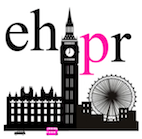 